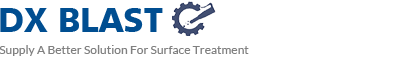 Specialized in Shot Blasting Machine & Metal AbrasivesISO9001:2008 CertificateBLASTING ROOM QUESTIONNAIRE (COMPONENT & APPLICATION DETAILS)1.Room Size(L*W*H)(mtr): __________________________2. Recovery System: Manual/Mechanical Screw Conveyors: 3. Job Information,Shape,Type etc                                                                                                                    Max.dimension(L*W*H)(mtr)________________________                                           Max.weight(kgs/piece)_____________________________                       4. Dimensions L*W*H (in mm.): ______________________5. Compressed air available(blasting):  Cfm（m³/hr)@kg/c㎡ pressure6. Limitations:Pit(Underground excavation)depth, electrical power7. Type of Abrasives:Steel Shot/Steel Grit/Garnet8. Additional Requirement:Explosion proof motor(Yes/No)  Room Light-Explosion proof(Yes/No)9. No.of blast nozzles:_____________________________________10. Recycling System(Yes/No): Capacity Required________M/T per hour11. Production required for 8 hr.shift:_____________per square meter12. Transport Facility:_______________________________________Any additional information:________________________________                Painting Room Questionnaire(COMPONENT & APPLICATION DETAILS)Room Size(L*W*H)(mtr):____________________________________Job Information:___________________________________________   Max.diameter(m):___________________________________________   Max.weight(kgs):___________________________________________                                             Production required per day:_________________________________Compressed Air:______cfm(m³/hr)@kg/㎡(Own supply/Contractor's supply)Limitations: Room height Pit (Underground excavation)depth, electrical powerType of paint extraction system: Dry Filter System/Wet Water Bed SystemAdditional requirements: Explosion proof motor Room Light-Explosion proof       No.of paint nozzles:___________________________________  Transport Facility:  Overhead Grance/RailTrolley(Own supply/Contractor supply)9. Any additional information:______________________________www.dx-blast.com